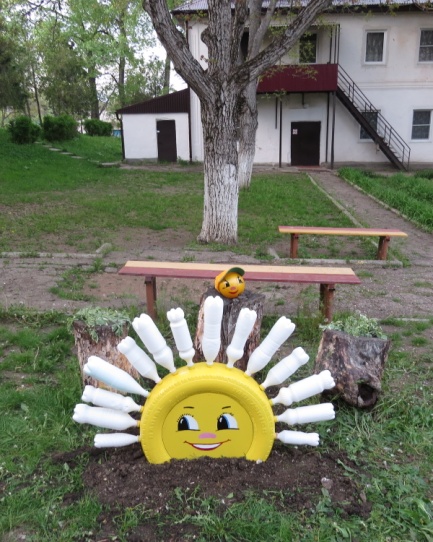 Мир природы	В октябре 2020 года воспитанники ГКОУ «Специальная (коррекционная) общеобразовательная школа-интернат № 1» приняли  участие во II краевом эколого-краеведческом конкурсе  «Край, в котором мы живем». 	Цель конкурса: популяризация экологического движения среди школьников, воспитание гражданственности, бережного отношения детей к природе. 	Задачи: посильное участие обучающихся в решении экологических проблем края, повышение их интереса к предметам естественнонаучного цикла, изучение исторических и экологических особенностей родного края.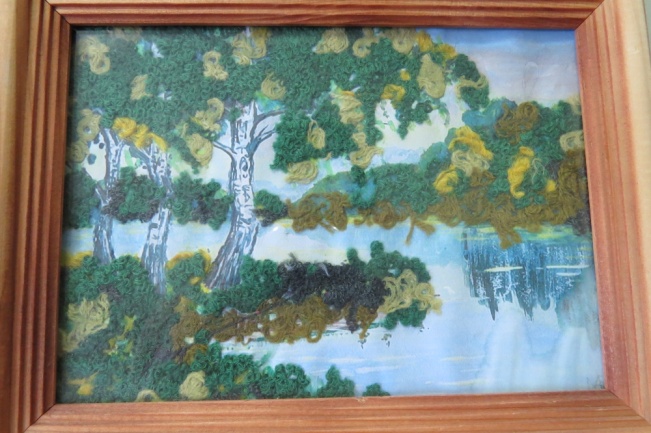 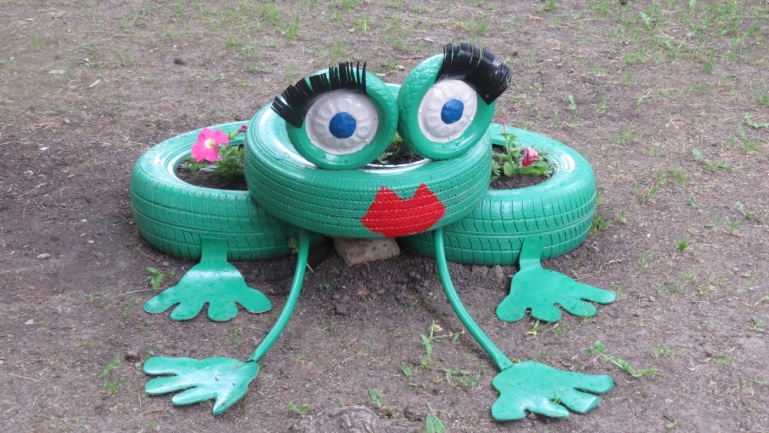 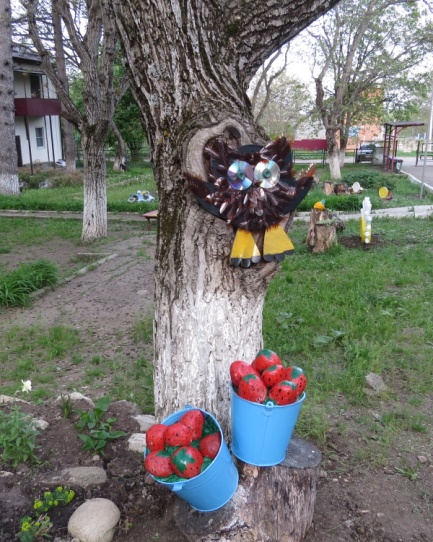 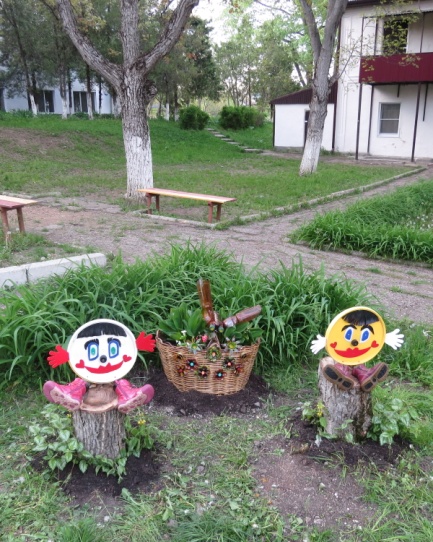 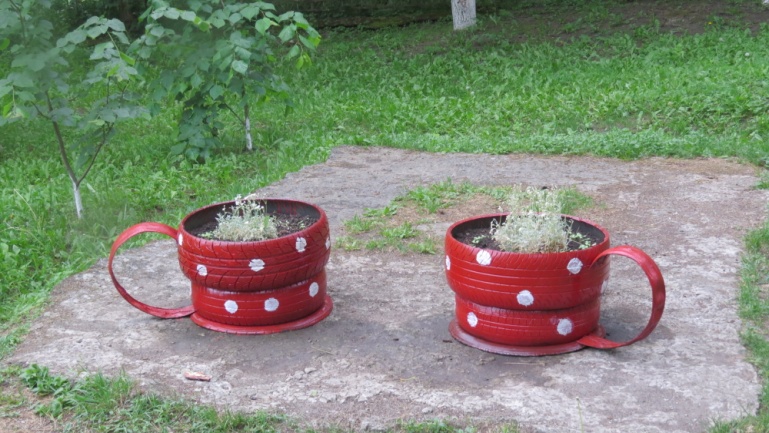 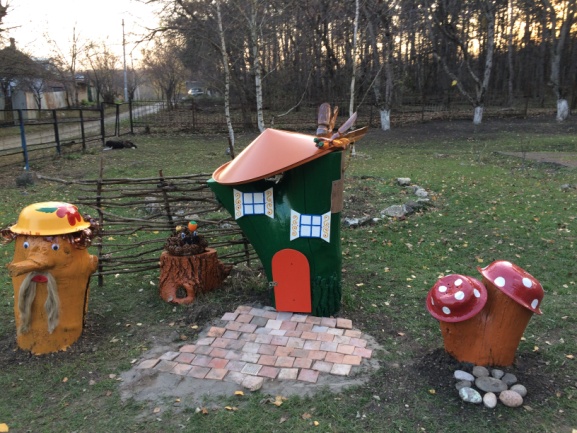 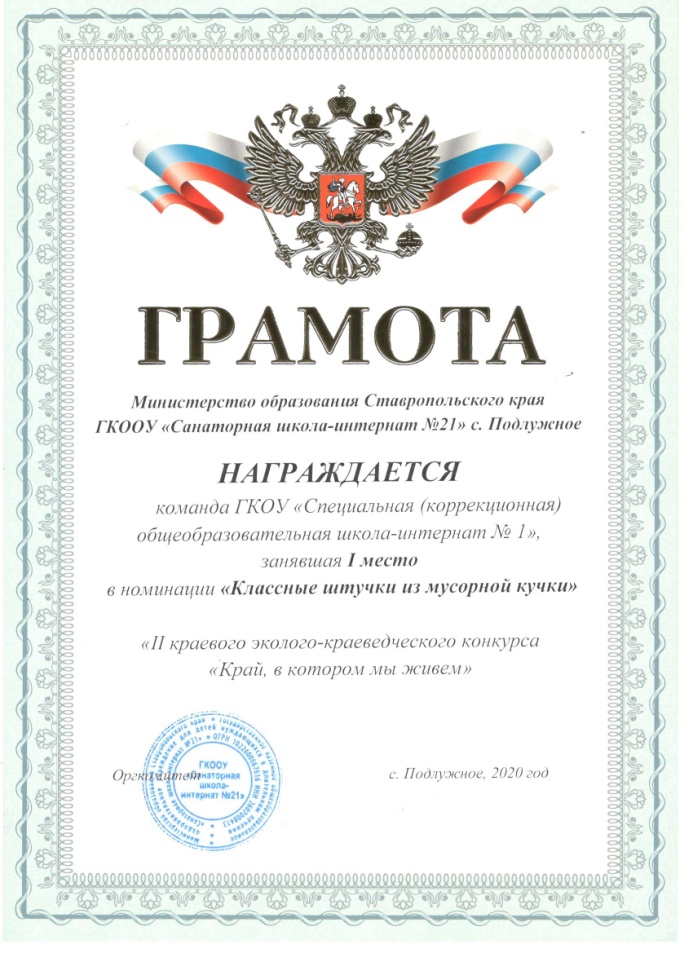 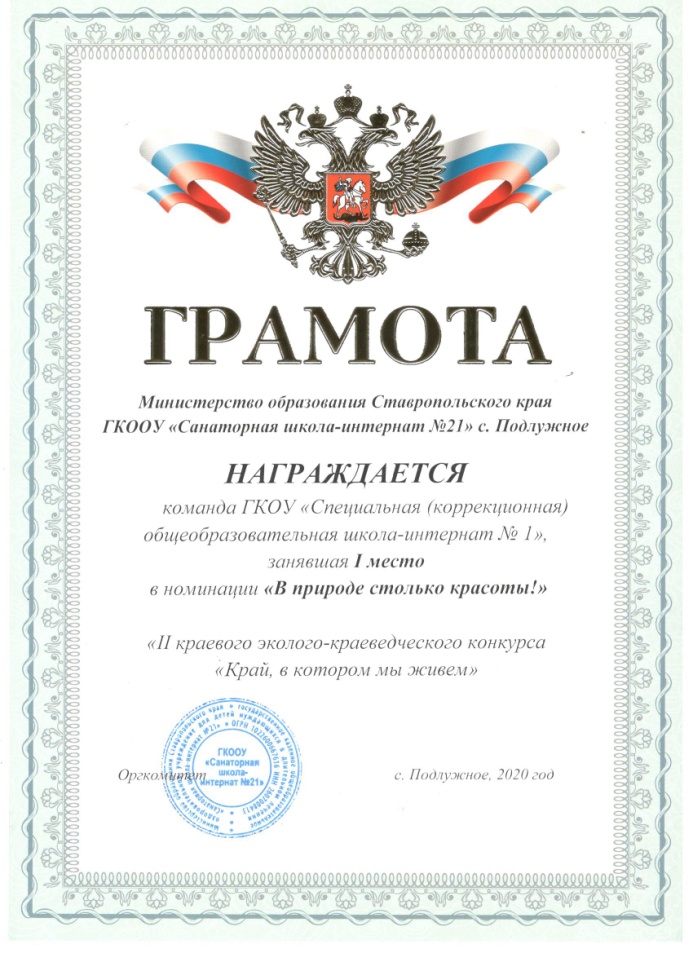 Результаты:  I место в номинации «В природе столько красоты! »                       I место в номинации  «Классные штучки из мусорной кучки»